NAME _______________________________________ DATE _________ PERIOD_______Family Letter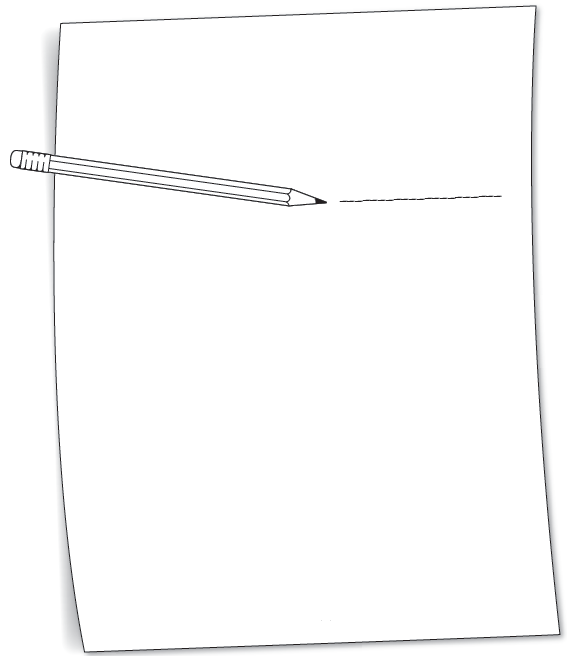 Course 1  ·  Chapter 11 Statistical Measures 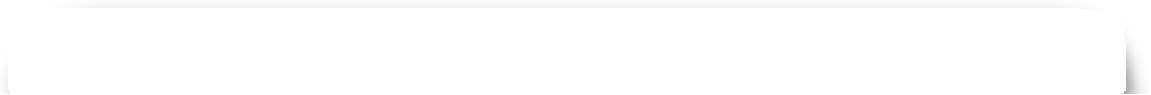 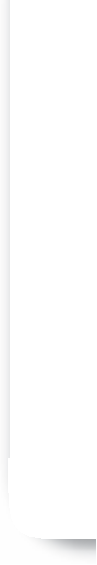 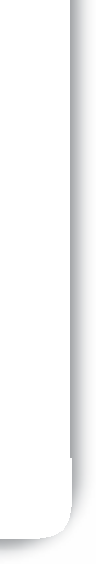 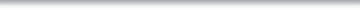 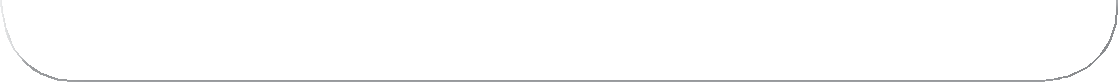 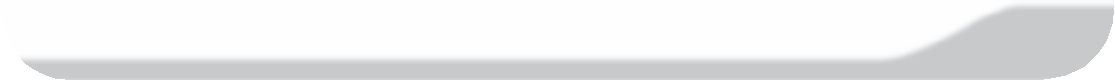 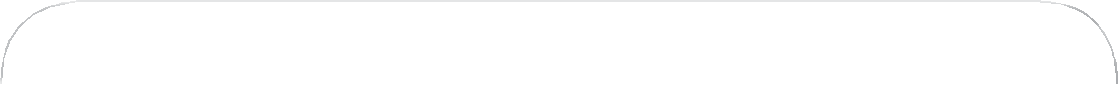 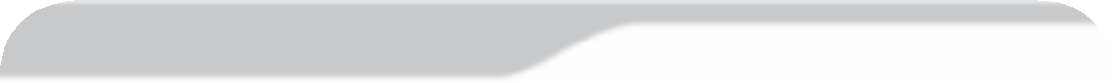 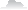 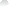 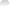 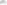 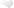 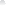 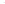 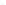 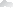 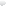 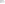 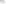 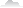 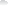 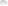 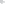 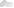 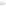 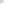 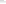 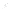 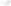 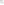 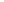 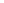 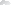 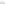 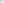 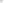 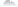 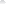 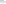 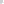 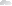 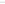 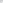 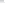 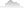 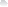 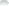 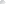 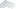 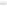 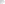 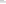 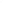 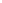 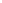 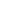 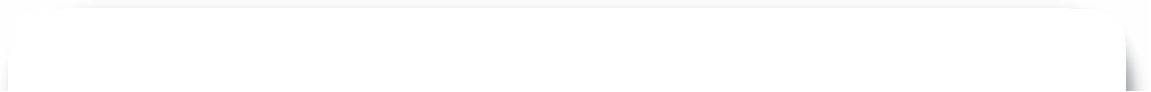 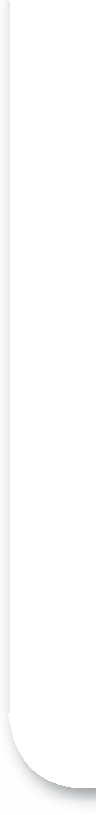 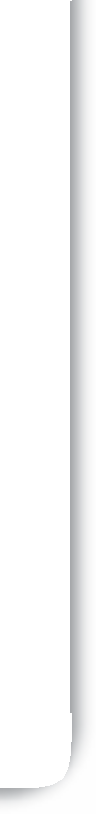 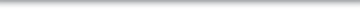 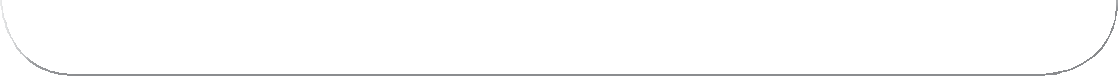 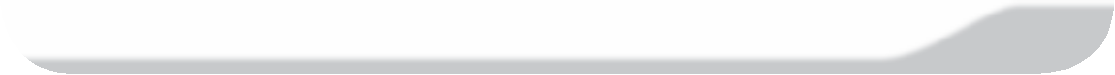 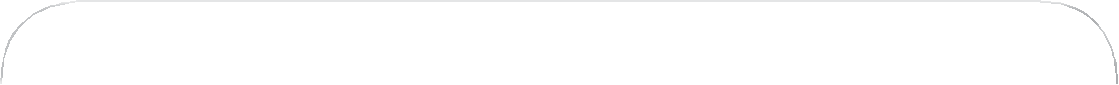 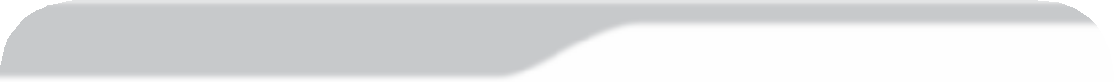 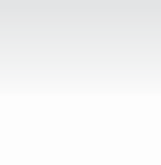 